* Takster for kjøring med egen bil:ALLE KVITTERINGER/BILLETTER VEDLEGGESVeiledning til utfylling av reiseregningsskjemaet (denne siden skal ikke sendes inn) Reiseregning må være sendt kasserer senest innen 1 måned etter at reisen er foretatt. Refusjonskrav som mottas for seint kan NFOI la være å refundere helt/delvis. Skjemaet skal bare brukes til refusjon av reiseutgifter. Har du utgifter til diett, overnatting, deltakeravgift eller andre typer utlegg – bruk eget skjema for utlegg. Alle refusjonskrav skal ha reiseregningsskjema som forside ved innsending til kasserer – også ved innsending av elektroniske billetter.Andre bilag enn elektroniske billetter (papirkvitteringer) skal sendes til kasserer i posten i original m/signert reiseregning som forside. Du kan også skanne papirbilag (både forside og bakside) og sende på e-post med signert reiseregningsskjema (scannet) som forside. REISEREGNINGSSKJEMA FOR NFOIREISEREGNINGSSKJEMA FOR NFOIREISEREGNINGSSKJEMA FOR NFOIREISEREGNINGSSKJEMA FOR NFOI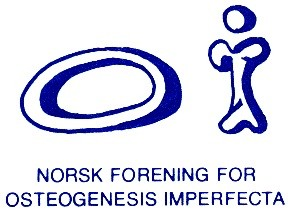 Fornavn:Etternavn:Adresse:Postnr./sted:E-post:Tlf.nr/Mobilnr.Type samling:   Sted samling: Dato:Fly (legg ved billett eller elektronisk billett):Fly (legg ved billett eller elektronisk billett):Fly (legg ved billett eller elektronisk billett):Fly (legg ved billett eller elektronisk billett):Fly (legg ved billett eller elektronisk billett):KrEventuelle gebyrer:Eventuelle gebyrer:Eventuelle gebyrer:Eventuelle gebyrer:Eventuelle gebyrer:KrBuss, ferge, tog e.l.:Buss, ferge, tog e.l.:Buss, ferge, tog e.l.:Buss, ferge, tog e.l.:Buss, ferge, tog e.l.:Kr* Kjøring egen bil: Ant. kmkrKrParkering eller bomavgift: Parkering eller bomavgift: Parkering eller bomavgift: Parkering eller bomavgift: Parkering eller bomavgift: KrDiverse (spesifisér):Diverse (spesifisér):Diverse (spesifisér):Diverse (spesifisér):Diverse (spesifisér):Kr 
Totalsum:
Totalsum:
Totalsum:
Totalsum:
Totalsum:KrKontonr. ditt MÅ OPPGIS: Personbiler:kr 2,50 pr kmKassevogner og busser:kr 3,00 pr kmSted:Dato:Sign:Regningen sendes:  Regningen sendes:  NFOI v/Roger KnutsenNFOI v/Roger KnutsenNFOI v/Roger KnutsenNFOI v/Roger KnutsenNFOI v/Roger KnutsenAdresse:Adresse:Olav Kyrres gate 6E, 0273 OSLOOlav Kyrres gate 6E, 0273 OSLOOlav Kyrres gate 6E, 0273 OSLOOlav Kyrres gate 6E, 0273 OSLOOlav Kyrres gate 6E, 0273 OSLOTlf. privatTlf. privat99 72 32 9699 72 32 9699 72 32 9699 72 32 9699 72 32 96E-post:  E-post:  kasserer@nfoi.nokasserer@nfoi.nokasserer@nfoi.nokasserer@nfoi.nokasserer@nfoi.no